Publicado en Valencia el 10/08/2018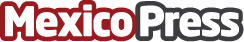 México pionero en el cultivo e investigación de transgénicosSegún un informe de la Universidad Internacional de Valencia la producción de cultivos genéticamente modificados (GM) en México se centra en el algodón y la soja
Los productos transgénicos cuentan con un bajo apoyo entre la población
Datos de contacto:Rafael  Puerto963943942Nota de prensa publicada en: https://www.mexicopress.com.mx/mexico-pionero-en-el-cultivo-e-investigacion Categorías: Nacional Nutrición Ecología Industria Alimentaria Consumo Universidades Biología Otras ciencias http://www.mexicopress.com.mx